Allegato n° 1 - bando prot. n. 14529 del 02/11/2023MODELLO DOMANDA DI PARTECIPAZIONE ALLA SELEZIONE PER L’AFFIDAMENTO DI INCARICHI DI DOCENZA NELL’AMBITO DEL PERCORSO DI APPRENDISTATO DI PRIMO LIVELLO PER IL CONSEGUIMENTO DELLA SPECIALIZZAZIONE TECNICA SUPERIORE - IFTS “DEFORMAZIONE PLASTICA DEGLI ACCIAI” - A.F. 2023/24Al Dirigente Scolastico IIS “P.A. Fiocchi” di LeccoIl/La sottoscritto/a______________________, nato/a a _________________________ prov. _____ il______________,	CF_____________________________ residente	a_______________  prov________ , via________________   n.__c.a.p._________tel. ______________    indirizzo e-mail: ____________________________presa visione del bando prot. n. 14529 del 02/11/2023 per il reclutamento di docenti per il corso IFTS di cui all’oggetto, in qualità di personale 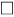         interno        esternoad un’Istituzione scolastica facente parte dell’ATS di cui al medesimo bando, CHIEDEDi partecipare alla selezione per l’attribuzione dell’incarico di docente per la realizzazione dei moduli didattici di seguito indicati:modulo___________________________________________________;modulo___________________________________________________;…..Il/La sottoscritto/a, preso atto del Bando di selezione e delle condizioni in esso contenute, dichiara altresì di accettare tutte le condizioni previste, che quanto riportato nella presente istanza risulta veritiero e di essere consapevole delle sanzioni civili e penali cui si incorre in caso di dichiarazioni mendaci.Lo/a scrivente si impegna, qualora l’amministrazione lo ritenesse necessario, a documentare quanto dichiarato.Luogo e data,_____________________ 				Firma_______________________